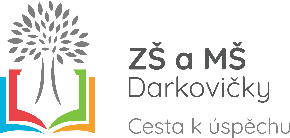 Žadatel: Jméno, příjmení  dítěte___________________________________________________________Datum narození 		______________________________________________________________Adresa pro doručování	______________________________________________________________Správní orgán, jemuž je žádost určena:Základní škola a mateřská škola Hlučín – Darkovičky, příspěvková organizace, Jandova 9/7, 748 01 Hlučín – Darkovičky (k rukám ředitele školy)ŽádostPodle ustanovení §36, odstavce 3,4 a 5 zákona č. 561/2004 Sb. o předškolním, základním, středním, vyšším odborném a jiném vzdělávání (školský zákon)přihlašuji k zápisu k povinné školní docházce na Základní škole a mateřské škole Hlučín-Darkovičky, příspěvková organizace ve školním roce 2020/2021Jméno dítěte ____________________________________________ datum narození___________________místo trvalého pobytu_____________________________________________________________________V ......................................................................................... dne.........................................................................Prohlašuji, že zápis  dítěte na Základní školu Hlučín – Darkovičky projednali oba zákonní zástupci.Jméno a příjmení matky:________________________________________ Podpis:____________________Jméno a příjmení otce:__________________________________________Podpis:____________________Byl jsem seznámen a poučen o tom, že:Vyučovacím jazykem  ve škole je jazyk český.Byl jsem poučen o možnosti odkladu školní docházky. V případě, že budu žádat o odklad povinné školní docházky a správní řízení bude nutno přerušit do doby, než získám potřebná doporučující vyjádření a poté ukončit přerušení řízení, vzdávám se ve smyslu  § 72 zákona č. 500/2004 Sb. o správním řízení v platném znění nároku na doručení písemného vyhotovení usnesení o přerušení řízení a informaci o ukončení přerušení řízení.  Dávám svůj souhlas Základní škole a mateřské škole Hlučín – Darkovičky, příspěvkové organizaci, Jandova 9/7 k tomu, aby zpracovávala  a evidovala údaje a osobní citlivé údaje včetně rodného čísla mého dítěte ve smyslu všech ustanovení zákona č. 101/2000 Sb. o ochraně osobních údajů v platném znění a zákona č. 133/2000 Sb. o evidenci obyvatel a rodných čísel v platném znění. Dávám škole svůj souhlas k poskytování poradenských služeb školního psychologa, speciálního pedagoga a školního logopeda např. při řešení školního neúspěchu dítěte, řešení sociálních vztahů ve třídě apod.Souhlas poskytuji na celé období školní docházky mého dítěte do této základní školy a na zákonem stanovenou dobu, po kterou se tato dokumentace na škole archivuje. Poskytuji souhlas s výše uvedenýmAno				NeV ……………………………………………………………. dne……….....................................................Podpis zákonných zástupců …………………………………………………………………………………